Варіант 15.	Відрізок BD — бісектриса кута В трикутника ABC. Знайдіть сторону АС, якщо АВ : ВС = 2 : 3, CD – AD = 3 см.Варіант 25. Сторони АВ і АС трикутника ABC пов'язані відношенням АС – АВ = 9 см. АК — бісектриса кута А трикутника ABC, ВК : КС = 4 : 7. Знайдіть сторони АВ і АС.1.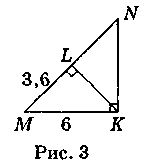 Дано: МК = 6, ML = 3,6. Знайти: NL.АБВГД13,66,4105,4інша відповідь2.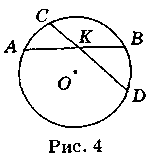 Дано: АК = 6, ВК = 4, СК = 12. Знайти: CD.АБВГД12142216інша відповідь3.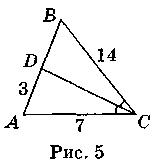 Дано: ВС = 14, АС = 7, AD = 3. Знайти: АB.АБВГД964,510інша відповідь4.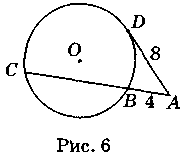 Дано: AD = 8, АВ = 4  Знайти: ВС.АБВГД16301232інша відповідь1.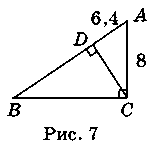 Дано: АС = 8, AD = 6,4. Знайти: АВ.АБВГД16,420103,6інша відповідь2.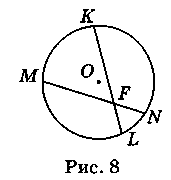 Дано: MF = 9, FN = 4, KF = 12. Знайти: KL.АБВГД9151613інша відповідь3.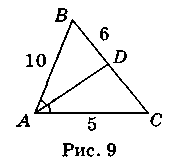 Дано: АВ = 10, АС = 5, BD = 6. Знайти: ВС.АБВГД189312інша відповідь4.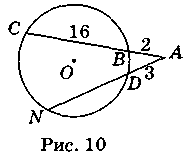 Дано: АВ = 2, ВС = 16, AD = 3. Знайти: ND.АБВГД9121015інша відповідь